So excited you opted to pay with Bitcoin I will be adding ETH/LTC and BCH shortly.BTC Deposit Address:1D9Ahp11vT86G7ZoBW6BpbhzMuj9ZPHoyVOr Scan the QR Code Below: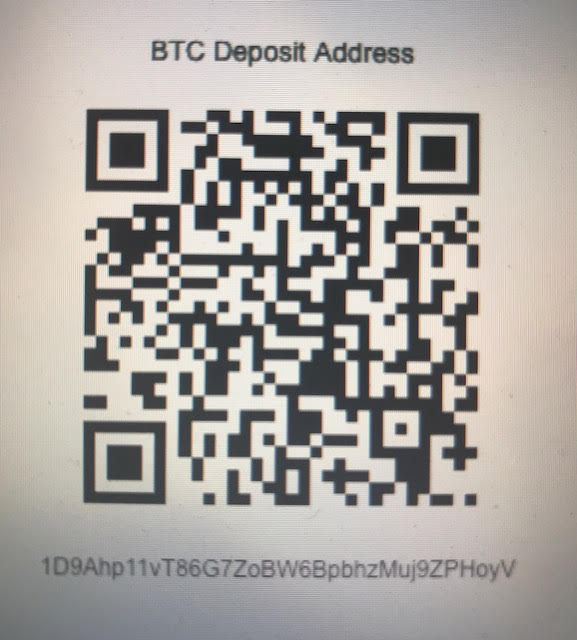 